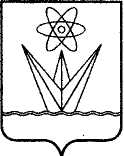 АДМИНИСТРАЦИЯЗАКРЫТОГО АДМИНИСТРАТИВНО –ТЕРРИТОРИАЛЬНОГО ОБРАЗОВАНИЯГОРОД  ЗЕЛЕНОГОРСККРАСНОЯРСКОГО КРАЯП О С Т А Н О В Л Е Н И Е28.07.2022                           г. Зеленогорск                                              №  135-пО внесении изменений в Примерное положение об оплате труда работников муниципальных бюджетных учреждений города Зеленогорска, осуществляющих деятельность в сфере молодежной политики, находящихся в ведении Муниципального казенного учреждения «Комитет по делам культуры и молодежной политики города Зеленогорска», утвержденное  постановлением Администрации ЗАТО г. Зеленогорска от 21.12.2016 № 358-п      В соответствии с Трудовым кодексом Российской Федерации, постановлением Администрации ЗАТО г. Зеленогорска от 12.04.2021 № 46-п «Об утверждении Положения о системе оплате труда работников муниципальных учреждений города Зеленогорска», на основании Устава города ЗеленогорскаПОСТАНОВЛЯЮ: Внести в Примерное положение об оплате труда работников муниципальных бюджетных учреждений города Зеленогорска, осуществляющих  деятельность в сфере молодежной политики, находящихся в ведении Муниципального казенного учреждения «Комитет по делам культуры                           и молодежной политики города Зеленогорска», утвержденное постановлением Администрации ЗАТО г. Зеленогорска от 21.12.2016 № 358-п, следующие изменения:Абзац первый пункта 4.1 изложить в следующей редакции:	«4.1. Работникам учреждений (за исключением руководителя учреждения, заместителя руководителя учреждения, работников отдела трудовых отрядов Главы ЗАТО г. Зеленогорск) в пределах объема средств, направленных на осуществление выплат стимулирующего характера работников учреждения, а также средств от приносящей доход деятельности, направленных учреждением на оплату труда работников учреждений с учетом положений, определенных разделом 6 настоящего примерного положения, устанавливаются следующие виды выплат стимулирующего характера:».Пункт 4.8 изложить в следующей редакции:«4.8. Работникам отдела трудовых отрядов Главы ЗАТО г. Зеленогорск  (далее – работники отдела) в пределах фонда оплаты труда работников отдела устанавливаются выплаты стимулирующего характера в виде премии по итогам работы:- по итогам работы за месяц - работникам отдела, замещающим должность начальника отдела, методиста; - по итогам работы за период трудоустройства – работникам отдела, замещающим должность методиста по работе с молодежью, работникам по профессии «подсобный рабочий».  Премия устанавливается приказом руководителя учреждения за фактически отработанное время в учетном периоде с учетом выполнения следующих критериев оценки:- отсутствие замечаний по исполнению работником отдела своих должностных обязанностей, выполнению заданий и поручений в соответствующем периоде;- отсутствие замечаний со стороны непосредственного руководителя, учредителя и контрольно-надзорных органов по соблюдению пожарной безопасности, охраны труда, требований при выполнении работ.К выплатам по итогам работы не представляются работники отдела, имеющие дисциплинарные взыскания в учетном периоде.».Настоящее постановление вступает в силу в день, следующий за днем его опубликования в газете «Панорама», и распространяется на правоотношения, возникшие с 01.06.2022.Глава ЗАТО г. Зеленогорск                                                                 М.В. Сперанский